Member’s Code of ConductGeneral BehaviourI will treat all members of, and persons associated, with Swim England with due dignity and respectI will treat everyone equally and never discriminate against another person associated with Swim England on the grounds including that or age, sexual orientation, gender, faith, ethnic origin or nationalityI understand that the use of inappropriate or abusive language, bullying, harassment or physical violence will not be tolerated and could result in action being taken through the disciplinary or child welfare policiesI will display a high standard of behaviour at all timesI will always report any poor behaviour by others to an appropriate officer or member of staffI will recognise and celebrate the good performance and success of fellow club and team membersI will respect the privacy of others, especially in the use of changing facilities Training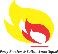 I will treat my coach and fellow members with respectI will make my coach aware if I have difficulties in attending training sessions as per the rules laid down for my squadI will arrive in good time on poolside before the training session starts to complete poolside warm up as directed by my coachI understand that if I arrive late, I must report to my coach before entering the poolI will ensure that I have all of my equipment with me, e.g. paddles, kick boards, hats, goggles, etcIf I need to leave the pool for any reason during training, I will inform my coach before doing soI will listen to what my coach is telling me at all times and obey any instructions givenI will always swim to the wall as I would do in a race, and I will practice turns as instructedI will not stop and stand in the lane, or obstruct others from completing their trainingI will not pull on the ropes as this may impede other membersI will not skip lengths or sets - to do so means I would only be cheating myselfI will think about what I am doing during training, and if I have any problems, I will discuss them with my coach at an appropriate timeIf I have any problems with the behaviour of fellow members, I will report them at the time to an appropriate adultCompetitionsAt competitions, whether they be open meets, national events or club galas, I will always behave in a manner that shows respect to my coach, the officers, my team mates and the members of all competing organisationsI understand that I will be required to attend events and galas that my Coach has entered/selected me for, unless agreed otherwise by prior arrangement with the relevant official and coachI understand that I must wear appropriate swimwear, tracksuits, T-shirts/shorts and hats as per the rules laid down by the organisationI will report to my coach and/or team manager on arrival on poolsideI will warm up before the event as directed by the coach in charge on that day and ensure I fully prepare myself for the raceI will be part of the team.  This means I will stay with the team on poolsideIf I have to leave poolside for any reason, I will inform, and in some cases, get the consent of the team manager/coach before doing soAfter my race, I will report to my coach for feedbackI will support my team mates.  Everyone likes to be supported and they will be supporting me in returnI will swim down after the race if possible, as advised by my coachMy behaviour in the swim down facility must be appropriate and respectful to other users at all timesI will never leave an event until either the gala is complete or I have the explicit agreement of the coach or team manager